平成29年７月吉日各位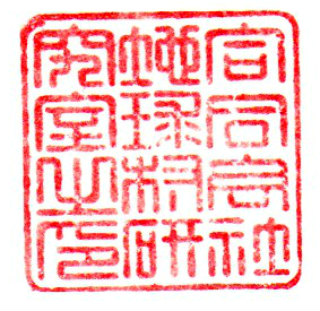 沖永良部シンポジウム実行委員会　　　　　　　　　　　　　　　　　　　　　　　　委員長　朝戸　武勝　　　　　　　　　　　　東北大学名誉教授　　酔庵塾塾長　石田秀輝第８回沖永良部島シンポジウム『子や孫が大人になったときにも光り輝く美しい島つくり！－子ども・島・お金・自足を考えるー』　への協賛金等のお願い　第5回沖永良部シンポジウム『環境と成長の両立を地方から考える』（2014）では、2年間にわたって行った90歳ヒアリング結果から、島の文化が5つの要素で出来上がっていることを明らかにし、第6回シンポジウム『エラブしてる？　さすていなぶるあいらんどをめざして！』（2015）で、5つの文化要素を孫が大人になった時にもより光り輝くものにするためには、何をしなければならないのか？バックキャスト手法でそれを明らかにし、18の提言として両町に提言書を提出しました。一方、草の根的に島人が具体的に行動出来ることは何かを明らかにするために、第7回シンポジウム　『孫が大人になった時にも光り輝く美しい島つくり』（2016）を通して、酔庵塾の中に12の部会が設置され、活動が開始されました。　12の部会は、多くの思いの中で生まれたものではありますが、順調に活動を続けているものもあれば、残念ながら予定通りには進んでいないものもあります。人口減少・少子高齢化そして地球環境の劣化という2つの喫緊の課題に同時に解が求められている今、改めて、今後どのような活動が求められているのかを再度整理したいと考えています。その基本は自足の概念です。ますます厳しくなる地方財政の中で、考えなくてはならないことは、可能な限り無駄なお金を島外に流さず、島内で循環させ、島の中で仕事を生み出し、まずは島人が心豊かになることが前提で、その繰り返しが、多くの人にとっての憧れの島となるのだと思います。　そのような視点から、本年度は『自足』をキーワードに「食料の自足」「エネルギーの自足」「教育(文化)の自足」「お金の自足」を土台に、どうやって豊かになるのか、どうやって思いを展開し、そこからどんな仕事が生まれるのか、そして、どうやって稼ぐのかを、資金循環の仕組みも併せて、具体的な行動に結び付ける方策を島内外の多くの方々と考えたいと思っています。　つきましては、誠に恐縮ではございますが、手弁当のシンポジウムでもあり、この活動のご趣旨をご理解頂き、ご協賛を賜りたくお願い申し上げる次第です。　尚、ご協賛の内容につきましては、別記のとおりとさせて頂きますので、何卒ご協力のほどお願いできれば幸甚でございます。「参考」開催日時：2017年9月9日（土）10:00―17：30於：沖永良部島知名町　フローラル館にて【プログラム】「午前の部」10：00　実行委員長　朝戸武勝　NPOファングル塾代表
10：05　石田秀輝　合同会社　地球村研究室代表社員　東北大学名誉教授演題「子や孫が大人になった時にも光り輝く島であるために、今考えなければならないこと」
10：50　基調講演　吉澤保幸さん　場所文化フォーラム代表幹事演題「心豊かな暮らし」を支える温かなローカルマネーフローの創出へ」
​　　　　深尾昌峰さん　龍谷大学　准教授演題「市民性をベースにした地域づくりとローカルファイナンス」11：35　酔庵塾部会報告　文化部・教育部・先祖部・コメ作り部・島料理部・観光部・農業部
松下塾再発表12：30　昼食　料金1,000円＊事前申し込み
「午後の部」
13：30　分科会自足に関する検討会（食・教育（文化）・エネルギー）＋第２回ローカルファイナンスin沖永良部島こどもワークショップ　海と森と生命のつながり～みんなで描こう生命の輪（島内の子供たち対象）15：30　分科会発表​　＋　ローカルファイナンス発表
16：00　パネルディスカッション​​（​並行して、子供たちのアクティビティー『ことのはの木』　　　制作発表​）
17：30　シンポジウム終了18：00　大交流会（同会場）会費3,500円＊事前申し込み別記【ご協賛依頼内容】１　ご協賛金は、個人1口１万円、法人1口5万円として１口以上とさせていただきます。２　ご協賛物品は、１種類３００個とさせていただきます。３　１・２についてご協賛いただいいた方について、本シンポジウム会場に協賛内容を掲示もしくは、シンポジウム内にて御協賛者･法人のお名前を読み上げさせて頂きます。【ご協賛依頼申込】１　別紙、申込書にて郵送、ファックス、メールにてお申し込み後、ご協賛金については、指定口座に協賛金の振込をお願いします。ご協賛物品については、事務局まで送付をお願いします。２　申込書締切　平成２９年９月４日（月曜日）３－１　ご協賛金振込先・振込期日　　　　　ゆうちょ銀行　七九八支店　普通　口座番号０５０９５６１　　　　　口座名義人　酔庵塾　フリガナ　スイアンジュク　　　　　平成２９年９月４日（月曜日）まで　　　　＊現金の場合は、ご連絡ください。３－２　ご協賛物品・送付期日　　　　　〒８９１－９２９５　鹿児島県大島郡知名町知名３０７　知名町役場企画振興課　永野　道也　　　　　電話　０９９７－８４－３１６２（直通）　　　　　平成２９年９月６日（水曜日）まで　　　　＊取りに伺うことも可能ですので、ご連絡をお願いします。協賛申込書沖永良部シンポジウム実行委員会事務局　行きFAX　 0997-84-3172Email　suianjuku@freeml.com申込内容住所フリガナ会社名/個人名連絡先ご担当者＊会社名で申し込まれる場合に記入してください。ご協賛金1口　　万円　×　　　口　＝　　　　　　　　円ご協賛物品品名：